P2PAdvantage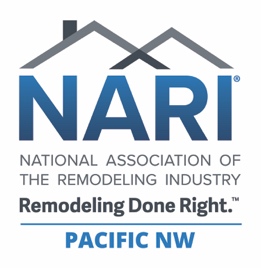 TrainingStructure vs. Non-StructureThe no structure group also was seeking some kind of structure	Structure benefits all	Structure ensures each meeting will be worthwhileThis structure has strategies built into it, strategies that might not be adopted or thought of if left to emerge on their own in each group. Without these strategies the group may not achieve group status.Group Dynamics/EvolutionGrip		Finding one’s place in the group	GripeA sense of security where members feel free to express ideas and expectations which may create conflicts	GroupMembers now appreciate one another, have open communications, and work well as a group. There is an atmosphere of trust because members have successfully taken risks, disclosing information about themselves, and feel safe and supported in doing so.Group ExperienceEach member takes responsibility for their own experience.If a member is not satisfied with the process, they will be responsible for speaking up, being proactive about changing the situation or working through any issues within the group.ConfidentialityNothing discussed with outsiders – no pillow talk	Confidentiality is absolute, in all ways and forever	Group business discussed outside meeting is only in private	Suspected breach needs to be reported	Accidental breach requires immediate attention	Deliberate breach will result in dismissal	Rules must stand regardless of promiseCommitment100% attendance is the norm and expected	Greater experience data is important	Greater good of the group	You want it when you need it so give it when others need itCommunicationListening	Accept the Presenter	Ask question carefully	Respond from Experience	Language ProtocolConstitutionMission	Fiscal Year	Rules/Norms/Policies/Regulations		Meeting Frequency/Format or AgendaPunctuality		Attendance		Confidentiality		No solicitationGroup SizeNew MembersMember Resigning		Roles			Moderator – Term, Description of duty			Back Up Moderator – Term, Description of duty			Secretary – Term, Description of duty			Timekeeper – Term, Description of duty			Speech Monitor – Term, Description of duty			Others		Language Protocol			When and how it will be used		Presentation Format		Responsibility for Experience		Food/Drink		Cell phones		Group Communications		Emergency MeetingsAgendaAllow 3 to 4 hours per meetingSocial 	(Shared meal)				        		        15 mins		Opening/Confidentially Reminder/Agenda/ One word 	        15 mins		Three Minute Updates						        30 mins			Best, Worst, Looking Forward To, DreadingBreak 								        15 mins		Presentation 							        60 mins		Housekeeping/Evaluation/Accountability			        35 mins		Adjourn/Closing 						        10 minsPresentation Communication startersPresenter’s expectationsPresentationClarifying questions to presenter3-minute silence (optional)Experience sharingPresenter asks clarifying questionsOdds & Ends	Discuss next meeting time / location	Last minute thoughts